2019年河北省“世纪之星”英语演讲大赛暨河北农业大学渤海学院校园选拔赛通知河北省高等学校“世纪之星”英语演讲大赛是河北省教育厅和河北省高等学校外语教学研究会联合举办的全省高校外语赛事，是我省在校大学生展示外语综合技能的舞台。2019年9月将举办河北省高等学校第二十届“世纪之星”英语演讲大赛，比赛的优胜选手将代表河北省参加全国总决赛。一、竞赛目的英语演讲是国家未来发展对高端人才的基本要求，也是高端人才外语能力、思辨能力、交际能力、创新能力和国际竞争力的综合体现。此项比赛将以演讲能力的提高为“驱动力”，全面提升学生的英语综合应用能力。二、竞赛主题根据外研社官网发布的2019“外研社·国才杯”全国英语演讲大赛定题演讲题目视频，选手拟定题目 My Big Story in 2049: ___________。三、竞赛流程校内竞赛分为初赛和决赛：1.初赛 （5月20日周一19:00）：定题演讲：根据外研社官网发布的视频内容，以“My Big Story in 2049: ___________”为题（自拟副标题），每位选手演讲时间为3分钟，不设评委提问。视频网址：http://uchallenge.unipus.cn/2018/news/458833.shtml5月21日通过演讲比赛QQ群(1026945425)以及河北农业大学渤海学院官网基础课部主页公示入围决赛选手名单，12位选手将入围决赛，初赛地点见QQ群通知。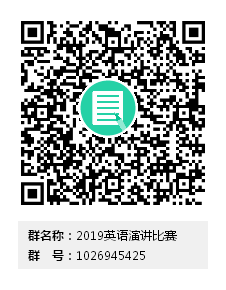 2.决赛（6月20日周四19:00）环节一、定题演讲：赛题保密，决赛选手比赛前一天抽取赛题，分开准备；同时上场后按抽签顺序依次演讲；演讲时间为每人 2 分钟。环节二、评委提问：评委就选手定题演讲内容提问一个问题，选手回答时间合计不超过2分钟。环节三、辩论：决赛选手抽签决定两人一组进行辩论，正、反方双方陈述各1分钟，自由辩论4分钟，正、反方双方结论1分钟，共计8分钟。比赛地点：大学生活动中心求是讲堂四、参赛条件参赛选手必须为河北农业大学渤海学院在校本科大学生。五、奖项设置 一等奖2人，二等奖4人，三等奖6人。一等奖选手将代表河北农业大学渤海学院参加河北省高等学校第二十届 “世纪之星”英语演讲大赛。六、竞赛联系方式基础课部联系人及电话：吴老师 5608941七、特别提醒请报名参赛学生务必加入演讲大赛QQ群（1026945425），以便及时接收相关通知。进群问题：大赛名称；回答：演讲大赛。河北农业大学渤海学院基础课部                                     2019年5月13 日